NOM :							PRENOM :DATE DE NAISSANCE : 				COLLEGE D’ORIGINE :ADRESSE MAIL PARENTALE (écrire lisiblement) :NOM DU PROFESSEUR D’EPS EN 3IEME :FILIERE D’ORIENTATION ENVISAGEE EN CLASSE DE PREMIERE (générale ou techno) :ACTIVITE DOMINANTE PRATIQUEE EN CLUB DURANT LES DERNIERES SAISONS 2020-2021 Depuis	combien d’années :Nombre d’entraînements hebdomadaires :Nom du club et ville :Niveau de pratique : départemental / régional / national ou autre :BLESSURES IMPORTANTES SUBIES, nécessitant un suivi : AUTRES ACTIVITES PRATIQUEES EN CLUB DEPUIS 10 ANS :ACTIVITES PRATIQUEES A L’ASSOCIATION SPORTIVE DU COLLEGE :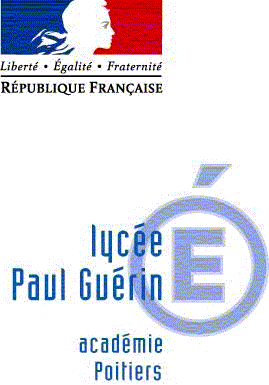 Formulaire de candidatureOption EPS  Rentrée 2021À remettre avec l’ensemble des pièces justificatives le mercredi 16 juin 2021.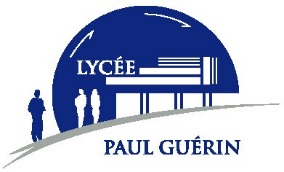 ActivitéNiveau atteintArbitrage ? Encadrement ?ActivitéAnnées de pratiqueJeune Officiel, arbitrageDécrivez en quelques lignes les raisons pour lesquelles vous souhaitez vous inscrire à l’option EPS au lycée.